For the purpose of national external moderation:only six WORD templates are required where availablesamples are not required to be randomly selectedthere should be one each of N, A, M, E and up to 2 othersdescriptions of evidence and explanations of judgements are not required for all other students, and a spreadsheet may be used.			Alternative Evidence Gathering Template – Internal AssessmentAlternative Evidence Gathering Template – Internal AssessmentAlternative Evidence Gathering Template – Internal AssessmentAlternative Evidence Gathering Template – Internal AssessmentAlternative Evidence Gathering Template – Internal AssessmentAlternative Evidence Gathering Template – Internal AssessmentAlternative Evidence Gathering Template – Internal AssessmentAlternative Evidence Gathering Template – Internal AssessmentAlternative Evidence Gathering Template – Internal AssessmentAlternative Evidence Gathering Template – Internal AssessmentAlternative Evidence Gathering Template – Internal AssessmentAlternative Evidence Gathering Template – Internal AssessmentAlternative Evidence Gathering Template – Internal AssessmentAlternative Evidence Gathering Template – Internal AssessmentAlternative Evidence Gathering Template – Internal AssessmentAlternative Evidence Gathering Template – Internal Assessment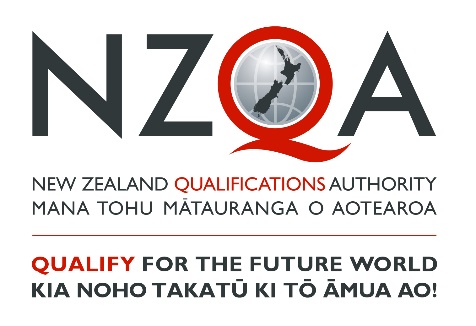 These templates must only be used to record student achievement and report results where remote assessment is the only practical option and the collection of direct assessment evidence from students has not been at all possible. ‘Alternative Evidence’ is student evidence for internally assessed standards that has been seen or heard within the teaching and learning programme. These templates do not signal a reduction in what is accepted for each grade, but rather a means of summarising evidence for reporting. These templates must be viewed in conjunction with the standard and assessment advice forwarded to schools to ensure that valid, credible and reliable assessment and learning has occurred before the standard is awarded. While physical evidence of student work does not need to be attached, the assessor decisions made must also be verified internally before reporting results.These templates must only be used to record student achievement and report results where remote assessment is the only practical option and the collection of direct assessment evidence from students has not been at all possible. ‘Alternative Evidence’ is student evidence for internally assessed standards that has been seen or heard within the teaching and learning programme. These templates do not signal a reduction in what is accepted for each grade, but rather a means of summarising evidence for reporting. These templates must be viewed in conjunction with the standard and assessment advice forwarded to schools to ensure that valid, credible and reliable assessment and learning has occurred before the standard is awarded. While physical evidence of student work does not need to be attached, the assessor decisions made must also be verified internally before reporting results.These templates must only be used to record student achievement and report results where remote assessment is the only practical option and the collection of direct assessment evidence from students has not been at all possible. ‘Alternative Evidence’ is student evidence for internally assessed standards that has been seen or heard within the teaching and learning programme. These templates do not signal a reduction in what is accepted for each grade, but rather a means of summarising evidence for reporting. These templates must be viewed in conjunction with the standard and assessment advice forwarded to schools to ensure that valid, credible and reliable assessment and learning has occurred before the standard is awarded. While physical evidence of student work does not need to be attached, the assessor decisions made must also be verified internally before reporting results.These templates must only be used to record student achievement and report results where remote assessment is the only practical option and the collection of direct assessment evidence from students has not been at all possible. ‘Alternative Evidence’ is student evidence for internally assessed standards that has been seen or heard within the teaching and learning programme. These templates do not signal a reduction in what is accepted for each grade, but rather a means of summarising evidence for reporting. These templates must be viewed in conjunction with the standard and assessment advice forwarded to schools to ensure that valid, credible and reliable assessment and learning has occurred before the standard is awarded. While physical evidence of student work does not need to be attached, the assessor decisions made must also be verified internally before reporting results.These templates must only be used to record student achievement and report results where remote assessment is the only practical option and the collection of direct assessment evidence from students has not been at all possible. ‘Alternative Evidence’ is student evidence for internally assessed standards that has been seen or heard within the teaching and learning programme. These templates do not signal a reduction in what is accepted for each grade, but rather a means of summarising evidence for reporting. These templates must be viewed in conjunction with the standard and assessment advice forwarded to schools to ensure that valid, credible and reliable assessment and learning has occurred before the standard is awarded. While physical evidence of student work does not need to be attached, the assessor decisions made must also be verified internally before reporting results.These templates must only be used to record student achievement and report results where remote assessment is the only practical option and the collection of direct assessment evidence from students has not been at all possible. ‘Alternative Evidence’ is student evidence for internally assessed standards that has been seen or heard within the teaching and learning programme. These templates do not signal a reduction in what is accepted for each grade, but rather a means of summarising evidence for reporting. These templates must be viewed in conjunction with the standard and assessment advice forwarded to schools to ensure that valid, credible and reliable assessment and learning has occurred before the standard is awarded. While physical evidence of student work does not need to be attached, the assessor decisions made must also be verified internally before reporting results.These templates must only be used to record student achievement and report results where remote assessment is the only practical option and the collection of direct assessment evidence from students has not been at all possible. ‘Alternative Evidence’ is student evidence for internally assessed standards that has been seen or heard within the teaching and learning programme. These templates do not signal a reduction in what is accepted for each grade, but rather a means of summarising evidence for reporting. These templates must be viewed in conjunction with the standard and assessment advice forwarded to schools to ensure that valid, credible and reliable assessment and learning has occurred before the standard is awarded. While physical evidence of student work does not need to be attached, the assessor decisions made must also be verified internally before reporting results.These templates must only be used to record student achievement and report results where remote assessment is the only practical option and the collection of direct assessment evidence from students has not been at all possible. ‘Alternative Evidence’ is student evidence for internally assessed standards that has been seen or heard within the teaching and learning programme. These templates do not signal a reduction in what is accepted for each grade, but rather a means of summarising evidence for reporting. These templates must be viewed in conjunction with the standard and assessment advice forwarded to schools to ensure that valid, credible and reliable assessment and learning has occurred before the standard is awarded. While physical evidence of student work does not need to be attached, the assessor decisions made must also be verified internally before reporting results.These templates must only be used to record student achievement and report results where remote assessment is the only practical option and the collection of direct assessment evidence from students has not been at all possible. ‘Alternative Evidence’ is student evidence for internally assessed standards that has been seen or heard within the teaching and learning programme. These templates do not signal a reduction in what is accepted for each grade, but rather a means of summarising evidence for reporting. These templates must be viewed in conjunction with the standard and assessment advice forwarded to schools to ensure that valid, credible and reliable assessment and learning has occurred before the standard is awarded. While physical evidence of student work does not need to be attached, the assessor decisions made must also be verified internally before reporting results.These templates must only be used to record student achievement and report results where remote assessment is the only practical option and the collection of direct assessment evidence from students has not been at all possible. ‘Alternative Evidence’ is student evidence for internally assessed standards that has been seen or heard within the teaching and learning programme. These templates do not signal a reduction in what is accepted for each grade, but rather a means of summarising evidence for reporting. These templates must be viewed in conjunction with the standard and assessment advice forwarded to schools to ensure that valid, credible and reliable assessment and learning has occurred before the standard is awarded. While physical evidence of student work does not need to be attached, the assessor decisions made must also be verified internally before reporting results.These templates must only be used to record student achievement and report results where remote assessment is the only practical option and the collection of direct assessment evidence from students has not been at all possible. ‘Alternative Evidence’ is student evidence for internally assessed standards that has been seen or heard within the teaching and learning programme. These templates do not signal a reduction in what is accepted for each grade, but rather a means of summarising evidence for reporting. These templates must be viewed in conjunction with the standard and assessment advice forwarded to schools to ensure that valid, credible and reliable assessment and learning has occurred before the standard is awarded. While physical evidence of student work does not need to be attached, the assessor decisions made must also be verified internally before reporting results.These templates must only be used to record student achievement and report results where remote assessment is the only practical option and the collection of direct assessment evidence from students has not been at all possible. ‘Alternative Evidence’ is student evidence for internally assessed standards that has been seen or heard within the teaching and learning programme. These templates do not signal a reduction in what is accepted for each grade, but rather a means of summarising evidence for reporting. These templates must be viewed in conjunction with the standard and assessment advice forwarded to schools to ensure that valid, credible and reliable assessment and learning has occurred before the standard is awarded. While physical evidence of student work does not need to be attached, the assessor decisions made must also be verified internally before reporting results.These templates must only be used to record student achievement and report results where remote assessment is the only practical option and the collection of direct assessment evidence from students has not been at all possible. ‘Alternative Evidence’ is student evidence for internally assessed standards that has been seen or heard within the teaching and learning programme. These templates do not signal a reduction in what is accepted for each grade, but rather a means of summarising evidence for reporting. These templates must be viewed in conjunction with the standard and assessment advice forwarded to schools to ensure that valid, credible and reliable assessment and learning has occurred before the standard is awarded. While physical evidence of student work does not need to be attached, the assessor decisions made must also be verified internally before reporting results.These templates must only be used to record student achievement and report results where remote assessment is the only practical option and the collection of direct assessment evidence from students has not been at all possible. ‘Alternative Evidence’ is student evidence for internally assessed standards that has been seen or heard within the teaching and learning programme. These templates do not signal a reduction in what is accepted for each grade, but rather a means of summarising evidence for reporting. These templates must be viewed in conjunction with the standard and assessment advice forwarded to schools to ensure that valid, credible and reliable assessment and learning has occurred before the standard is awarded. While physical evidence of student work does not need to be attached, the assessor decisions made must also be verified internally before reporting results.These templates must only be used to record student achievement and report results where remote assessment is the only practical option and the collection of direct assessment evidence from students has not been at all possible. ‘Alternative Evidence’ is student evidence for internally assessed standards that has been seen or heard within the teaching and learning programme. These templates do not signal a reduction in what is accepted for each grade, but rather a means of summarising evidence for reporting. These templates must be viewed in conjunction with the standard and assessment advice forwarded to schools to ensure that valid, credible and reliable assessment and learning has occurred before the standard is awarded. While physical evidence of student work does not need to be attached, the assessor decisions made must also be verified internally before reporting results.These templates must only be used to record student achievement and report results where remote assessment is the only practical option and the collection of direct assessment evidence from students has not been at all possible. ‘Alternative Evidence’ is student evidence for internally assessed standards that has been seen or heard within the teaching and learning programme. These templates do not signal a reduction in what is accepted for each grade, but rather a means of summarising evidence for reporting. These templates must be viewed in conjunction with the standard and assessment advice forwarded to schools to ensure that valid, credible and reliable assessment and learning has occurred before the standard is awarded. While physical evidence of student work does not need to be attached, the assessor decisions made must also be verified internally before reporting results.Student IDStudent IDStudent 1Student 1Student 1Student 1Student 1Student 1Student 1Student 1Student 1Student 1Student 1SubjectNgā Toi – Toi ataata Ngā Toi – Toi ataata Level3NotesNotesStandard No.9185691856Version1Standard TitleStandard TitleTe tātari i te panonitanga o ngā huānga toi ataataTe tātari i te panonitanga o ngā huānga toi ataataTe tātari i te panonitanga o ngā huānga toi ataataTe tātari i te panonitanga o ngā huānga toi ataataTe tātari i te panonitanga o ngā huānga toi ataataTe tātari i te panonitanga o ngā huānga toi ataataTe tātari i te panonitanga o ngā huānga toi ataataTe tātari i te panonitanga o ngā huānga toi ataataTe tātari i te panonitanga o ngā huānga toi ataataTe tātari i te panonitanga o ngā huānga toi ataataTe tātari i te panonitanga o ngā huānga toi ataataTe tātari i te panonitanga o ngā huānga toi ataataTe tātari i te panonitanga o ngā huānga toi ataataTe tātari i te panonitanga o ngā huānga toi ataataCredits4AchievedAchievedAchievedAchievedAchievedAchievedAchievedAchievedAchievedMeritMeritMeritMeritMeritMeritExcellenceExcellenceExcellenceKa matapaki i te āhua o ngā huānga toi o mua, o āianei hoki, i roto i tētahi horopaki.  Ka matapaki i ngā take i whakarerekēhia ai ētahi huānga.  Ka whakatau whakaaro mō te āhua o ngā huānga toi o anamata, ka taunaki ai.Ka matapaki i te āhua o ngā huānga toi o mua, o āianei hoki, i roto i tētahi horopaki.  Ka matapaki i ngā take i whakarerekēhia ai ētahi huānga.  Ka whakatau whakaaro mō te āhua o ngā huānga toi o anamata, ka taunaki ai.Ka matapaki i te āhua o ngā huānga toi o mua, o āianei hoki, i roto i tētahi horopaki.  Ka matapaki i ngā take i whakarerekēhia ai ētahi huānga.  Ka whakatau whakaaro mō te āhua o ngā huānga toi o anamata, ka taunaki ai.Ka matapaki i te āhua o ngā huānga toi o mua, o āianei hoki, i roto i tētahi horopaki.  Ka matapaki i ngā take i whakarerekēhia ai ētahi huānga.  Ka whakatau whakaaro mō te āhua o ngā huānga toi o anamata, ka taunaki ai.Ka matapaki i te āhua o ngā huānga toi o mua, o āianei hoki, i roto i tētahi horopaki.  Ka matapaki i ngā take i whakarerekēhia ai ētahi huānga.  Ka whakatau whakaaro mō te āhua o ngā huānga toi o anamata, ka taunaki ai.Ka matapaki i te āhua o ngā huānga toi o mua, o āianei hoki, i roto i tētahi horopaki.  Ka matapaki i ngā take i whakarerekēhia ai ētahi huānga.  Ka whakatau whakaaro mō te āhua o ngā huānga toi o anamata, ka taunaki ai.Ka matapaki i te āhua o ngā huānga toi o mua, o āianei hoki, i roto i tētahi horopaki.  Ka matapaki i ngā take i whakarerekēhia ai ētahi huānga.  Ka whakatau whakaaro mō te āhua o ngā huānga toi o anamata, ka taunaki ai.Ka matapaki i te āhua o ngā huānga toi o mua, o āianei hoki, i roto i tētahi horopaki.  Ka matapaki i ngā take i whakarerekēhia ai ētahi huānga.  Ka whakatau whakaaro mō te āhua o ngā huānga toi o anamata, ka taunaki ai.Ka matapaki i te āhua o ngā huānga toi o mua, o āianei hoki, i roto i tētahi horopaki.  Ka matapaki i ngā take i whakarerekēhia ai ētahi huānga.  Ka whakatau whakaaro mō te āhua o ngā huānga toi o anamata, ka taunaki ai.Ka mātau te whakatau whakaaro mō te āhua o ngā huānga toi o anamata.  Ka matapaki i ngā hua wā poto, hua wā roa o ngā panonitanga, ka āta taunaki ai. Ka mātau te whakatau whakaaro mō te āhua o ngā huānga toi o anamata.  Ka matapaki i ngā hua wā poto, hua wā roa o ngā panonitanga, ka āta taunaki ai. Ka mātau te whakatau whakaaro mō te āhua o ngā huānga toi o anamata.  Ka matapaki i ngā hua wā poto, hua wā roa o ngā panonitanga, ka āta taunaki ai. Ka mātau te whakatau whakaaro mō te āhua o ngā huānga toi o anamata.  Ka matapaki i ngā hua wā poto, hua wā roa o ngā panonitanga, ka āta taunaki ai. Ka mātau te whakatau whakaaro mō te āhua o ngā huānga toi o anamata.  Ka matapaki i ngā hua wā poto, hua wā roa o ngā panonitanga, ka āta taunaki ai. Ka mātau te whakatau whakaaro mō te āhua o ngā huānga toi o anamata.  Ka matapaki i ngā hua wā poto, hua wā roa o ngā panonitanga, ka āta taunaki ai. Ka tino mātau te whakatau whakaaro mō te āhua o ngā huānga toi o anamata, tae atu ki ngā āhua o roto, o waho hoki e whakarerekēhia ai ngā huānga.  Ka matapaki i ngā hua whānui e puta mai i ngā panonitanga, me ngā urupare ka taea ki au hua. Ka tino mātau te whakatau whakaaro mō te āhua o ngā huānga toi o anamata, tae atu ki ngā āhua o roto, o waho hoki e whakarerekēhia ai ngā huānga.  Ka matapaki i ngā hua whānui e puta mai i ngā panonitanga, me ngā urupare ka taea ki au hua. Ka tino mātau te whakatau whakaaro mō te āhua o ngā huānga toi o anamata, tae atu ki ngā āhua o roto, o waho hoki e whakarerekēhia ai ngā huānga.  Ka matapaki i ngā hua whānui e puta mai i ngā panonitanga, me ngā urupare ka taea ki au hua. Key requirements (list):Key requirements (list):Key requirements (list):Key requirements (list):Key requirements (list):Key requirements (list):AAAMMMEDescribe or attach the evidence considered. 	Describe or attach the evidence considered. 	Describe or attach the evidence considered. 	Explain how the judgement was made.Explain how the judgement was made.Ka tautohu i tētahi horopaki e taea ai te tūhura i ngā momo huānga toi (me wānanga tahi me te kaiako mēnā e tika ana te horopaki).Ka tautohu i tētahi horopaki e taea ai te tūhura i ngā momo huānga toi (me wānanga tahi me te kaiako mēnā e tika ana te horopaki).Ka tautohu i tētahi horopaki e taea ai te tūhura i ngā momo huānga toi (me wānanga tahi me te kaiako mēnā e tika ana te horopaki).Ka tautohu i tētahi horopaki e taea ai te tūhura i ngā momo huānga toi (me wānanga tahi me te kaiako mēnā e tika ana te horopaki).Ka tautohu i tētahi horopaki e taea ai te tūhura i ngā momo huānga toi (me wānanga tahi me te kaiako mēnā e tika ana te horopaki).Ka tautohu i tētahi horopaki e taea ai te tūhura i ngā momo huānga toi (me wānanga tahi me te kaiako mēnā e tika ana te horopaki).Ka hāngai ngā taunaki rangahau mō te mahi toi ki Te Marautanga o Aotearoa taumata 8.Ka hāngai ngā taunaki rangahau mō te mahi toi ki Te Marautanga o Aotearoa taumata 8.Ka hāngai ngā taunaki rangahau mō te mahi toi ki Te Marautanga o Aotearoa taumata 8.Ka hāngai ngā taunaki rangahau mō te mahi toi ki Te Marautanga o Aotearoa taumata 8.Ka hāngai ngā taunaki rangahau mō te mahi toi ki Te Marautanga o Aotearoa taumata 8.Ka hāngai ngā taunaki rangahau mō te mahi toi ki Te Marautanga o Aotearoa taumata 8.Ka whiriwhiri i tētahi pātai e hāngai ana ki ngā huānga toi hei arahi i te kaupapa toi, i te horopaki. Ka whiriwhiri i tētahi pātai e hāngai ana ki ngā huānga toi hei arahi i te kaupapa toi, i te horopaki. Ka whiriwhiri i tētahi pātai e hāngai ana ki ngā huānga toi hei arahi i te kaupapa toi, i te horopaki. Ka whiriwhiri i tētahi pātai e hāngai ana ki ngā huānga toi hei arahi i te kaupapa toi, i te horopaki. Ka whiriwhiri i tētahi pātai e hāngai ana ki ngā huānga toi hei arahi i te kaupapa toi, i te horopaki. Ka whiriwhiri i tētahi pātai e hāngai ana ki ngā huānga toi hei arahi i te kaupapa toi, i te horopaki. Ka rangahau i ngā kohinga kōrero o mua, o nāianei mō te horopaki e hāngai ana ki te pātai. Ka rangahau i ngā kohinga kōrero o mua, o nāianei mō te horopaki e hāngai ana ki te pātai. Ka rangahau i ngā kohinga kōrero o mua, o nāianei mō te horopaki e hāngai ana ki te pātai. Ka rangahau i ngā kohinga kōrero o mua, o nāianei mō te horopaki e hāngai ana ki te pātai. Ka rangahau i ngā kohinga kōrero o mua, o nāianei mō te horopaki e hāngai ana ki te pātai. Ka rangahau i ngā kohinga kōrero o mua, o nāianei mō te horopaki e hāngai ana ki te pātai. Ka whakamātau i ngā momo tikanga toi me ngā urupare, ngā tirohanga kē, ka tautoko ērā whakamātautau i ngā taunaki kōrero. Ka whakamātau i ngā momo tikanga toi me ngā urupare, ngā tirohanga kē, ka tautoko ērā whakamātautau i ngā taunaki kōrero. Ka whakamātau i ngā momo tikanga toi me ngā urupare, ngā tirohanga kē, ka tautoko ērā whakamātautau i ngā taunaki kōrero. Ka whakamātau i ngā momo tikanga toi me ngā urupare, ngā tirohanga kē, ka tautoko ērā whakamātautau i ngā taunaki kōrero. Ka whakamātau i ngā momo tikanga toi me ngā urupare, ngā tirohanga kē, ka tautoko ērā whakamātautau i ngā taunaki kōrero. Ka whakamātau i ngā momo tikanga toi me ngā urupare, ngā tirohanga kē, ka tautoko ērā whakamātautau i ngā taunaki kōrero. Ka whakamārama i ngā kitenga kua puta mai i ngā whakamātautau me te matapaki i ngā take i panoni ai.Ka whakamārama i ngā kitenga kua puta mai i ngā whakamātautau me te matapaki i ngā take i panoni ai.Ka whakamārama i ngā kitenga kua puta mai i ngā whakamātautau me te matapaki i ngā take i panoni ai.Ka whakamārama i ngā kitenga kua puta mai i ngā whakamātautau me te matapaki i ngā take i panoni ai.Ka whakamārama i ngā kitenga kua puta mai i ngā whakamātautau me te matapaki i ngā take i panoni ai.Ka whakamārama i ngā kitenga kua puta mai i ngā whakamātautau me te matapaki i ngā take i panoni ai.Ka tātari i ngā mahi toi ka whakamārama i ngā panonitanga ki ngā huānga toi me te take e pērā ana.Ka tātari i ngā mahi toi ka whakamārama i ngā panonitanga ki ngā huānga toi me te take e pērā ana.Ka tātari i ngā mahi toi ka whakamārama i ngā panonitanga ki ngā huānga toi me te take e pērā ana.Ka tātari i ngā mahi toi ka whakamārama i ngā panonitanga ki ngā huānga toi me te take e pērā ana.Ka tātari i ngā mahi toi ka whakamārama i ngā panonitanga ki ngā huānga toi me te take e pērā ana.Ka tātari i ngā mahi toi ka whakamārama i ngā panonitanga ki ngā huānga toi me te take e pērā ana.Ka āta whakamārama i ngā panonitanga o te huānga toi me ngā taunaki kōrero hei tautoko i te hua wā poto, hua wā roa rānei o te kaupapa toi. Ka āta whakamārama i ngā panonitanga o te huānga toi me ngā taunaki kōrero hei tautoko i te hua wā poto, hua wā roa rānei o te kaupapa toi. Ka āta whakamārama i ngā panonitanga o te huānga toi me ngā taunaki kōrero hei tautoko i te hua wā poto, hua wā roa rānei o te kaupapa toi. Ka āta whakamārama i ngā panonitanga o te huānga toi me ngā taunaki kōrero hei tautoko i te hua wā poto, hua wā roa rānei o te kaupapa toi. Ka āta whakamārama i ngā panonitanga o te huānga toi me ngā taunaki kōrero hei tautoko i te hua wā poto, hua wā roa rānei o te kaupapa toi. Ka āta whakamārama i ngā panonitanga o te huānga toi me ngā taunaki kōrero hei tautoko i te hua wā poto, hua wā roa rānei o te kaupapa toi. Sufficiency statementSufficiency statementSufficiency statementSufficiency statementSufficiency statementSufficiency statementSufficiency statementSufficiency statementSufficiency statementSufficiency statementSufficiency statementSufficiency statementSufficiency statementInternal Verification Internal Verification Internal Verification Internal Verification Internal Verification AchievementAll of A is required All of A is required All of A is required All of A is required All of A is required All of A is required All of A is required All of A is required All of A is required All of A is required All of A is required All of A is required Assessor:                                              Date: 	Assessor:                                              Date: 	Assessor:                                              Date: 	Assessor:                                              Date: 	Assessor:                                              Date: 	MeritAll of A and M is required All of A and M is required All of A and M is required All of A and M is required All of A and M is required All of A and M is required All of A and M is required All of A and M is required All of A and M is required All of A and M is required All of A and M is required All of A and M is required Verifier:                                                  Date: 	Verifier:                                                  Date: 	Verifier:                                                  Date: 	Verifier:                                                  Date: 	Verifier:                                                  Date: 	ExcellenceAll of A, M and E is required All of A, M and E is required All of A, M and E is required All of A, M and E is required All of A, M and E is required All of A, M and E is required All of A, M and E is required All of A, M and E is required All of A, M and E is required All of A, M and E is required All of A, M and E is required All of A, M and E is required Verifier’s school: 	Verifier’s school: 	Verifier’s school: 	Verifier’s school: 	Verifier’s school: 	MARK OVERALL GRADEMARK OVERALL GRADEMARK OVERALL GRADEN A A A A M M M E E Comments: 	Comments: 	Comments: 	Comments: 	Comments: 	